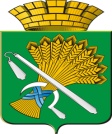 АДМИНИСТРАЦИЯ  КАМЫШЛОВСКОГО  ГОРОДСКОГО ОКРУГАФИНАНСОВОЕ УПРАВЛЕНИЕ АДМИНИСТРАЦИИ КАМЫШЛОВСКОГО ГОРОДСКОГО ОКРУГА  ПРИКАЗот 28 декабря 2023  г.                                                                                      N 207-ООб утверждении Порядка открытия и ведения лицевых счетов в Финансовом управлении администрации Камышловского городского округа	В соответствии со статьей 220.1 Бюджетного кодекса Российской Федерации, Приказом Казначейства России от 01.04.2020 N 14н "Об Общих требованиях к порядку открытия и ведения лицевых счетов"ПРИКАЗЫВАЮ:1.Утвердить Порядок открытия и ведения лицевых счетов в Финансовом управлении администрации Камышловского городского округа (прилагается).2.Признать утратившим силу приказ Финансового управления администрации Камышловского городского округа от 30.12.2021 № 123-О "Об утверждении Порядка открытия и ведения лицевых счетов Финансовым управлением администрации Камышловского городского округа" 3. Настоящий приказ вступает в силу с 01.01.2024 года.4.Настоящий Приказ разместить на официальном сайте в информационно-телекоммуникационной сети "Интернет", расположенном по адресу: http://gorod-kamyshlov.ru5. Контроль исполнения настоящего Приказа оставляю за собой.Начальник финансового управления администрации Камышловскогогородского округа                                                                               А.Г. СолдатовУтвержденПриказомФинансового управленияадминистрации Камышловскогогородского округаот 28.12. 2023 г. N 207-ОПорядок открытия и ведения лицевых счетов в Финансовом управленииадминистрации Камышловского городского округаГлава 1. Общие положения	1. Настоящий порядок устанавливает правила открытия и ведения лицевых счетов в Финансовом управлении администрации Камышловского городского округа (далее - Финуправление) для учета операций администраторов источников финансирования дефицита местного бюджета, главных распорядителей и получателей средств местного бюджета.2. В целях настоящего порядка участниками бюджетного процесса являются:1) главный распорядитель средств местного бюджета (далее - главный распорядитель бюджетных средств);2) получатель средств местного бюджета (далее - получатель бюджетных средств);3) администратор источников финансирования дефицита местного бюджета, осуществляющий операции с источниками внутреннего финансирования дефицита бюджета (далее - администратор источников финансирования дефицита бюджета);4) получатель бюджетных средств, осуществляющий в соответствии с бюджетным законодательством Российской Федерации операции с бюджетными средствами  на счете, открытом ему в учреждении Центрального банка Российской Федерации или кредитной организации (далее - иной получатель бюджетных средств);5) получатель бюджетных средств, имеющий право осуществлять операции со средствами, поступающими во временное распоряжение (далее - получатель бюджетных средств, осуществляющий операции со средствами во временном распоряжении).На обособленное подразделение получателя бюджетных средств, получателя бюджетных средств, осуществляющего операции со средствами во временном распоряжении, действующее на основании утвержденного получателем бюджетных средств (получателем бюджетных средств, осуществляющим операции со средствами во временном распоряжении) положения, наделенное имуществом, находящимся в оперативном управлении получателя бюджетных средств (получателя бюджетных средств, осуществляющего операции со средствами во временном распоряжении), и обязанностью ведения бухгалтерского учета (далее - обособленное подразделение), распространяются положения настоящего порядка, регламентирующие вопросы в отношении получателя бюджетных средств, получателя бюджетных средств, осуществляющего операции со средствами во временном распоряжении.3. Участник бюджетного процесса, муниципальное бюджетное (автономное) учреждение Камышловского городского округа (далее - бюджетное (автономное) учреждение), получатель средств из бюджета (за исключением индивидуального предпринимателя и физического лица - производителя товаров, работ, услуг) (далее - получатель средств из бюджета), которому в установленном порядке открыты лицевые счета в Финуправлении, является клиентом.4. Для учета операций, осуществляемых участниками бюджетного процесса в рамках их бюджетных полномочий, Финуправлением открываются и ведутся следующие виды лицевых счетов:1) лицевой счет, предназначенный для учета бюджетных ассигнований и (или) лимитов бюджетных обязательств, предельных объемов финансирования (в случае использования предельных объемов финансирования при организации исполнения бюджета), полученных получателем бюджетных средств, бюджетных обязательств, принятых в соответствии с утвержденным Порядком учета бюджетных обязательств получателей средств местного бюджета Финансовым управлением администрации Камышловского городского округа, денежных обязательств, принятых в соответствии с утвержденным Порядком учета денежных обязательств получателей средств местного бюджета Финансовым управлением администрации Камышловского городского округа, для осуществления получателем бюджетных средств операций за счет средств местного бюджета (далее - лицевой счет получателя бюджетных средств);2) лицевой счет, предназначенный для отражения операций получателя бюджетных средств со средствами, поступающими во временное распоряжение получателя бюджетных средств (далее - лицевой счет для учета операций со средствами, поступающими во временное распоряжение);3) лицевой счет, предназначенный для учета бюджетных ассигнований, полученных администратором источников внутреннего финансирования дефицита бюджета, а также для отражения операций администратора источников внутреннего финансирования дефицита бюджета по привлечению и погашению источников внутреннего финансирования дефицита бюджета (далее - лицевой счет администратора источников внутреннего финансирования дефицита бюджета);4) лицевой счет, предназначенный для учета бюджетных ассигнований и (или) лимитов бюджетных обязательств, предельных объемов финансирования (в случае использования предельных объемов финансирования при организации исполнения бюджета), полученных иным получателем бюджетных средств, а также для отражения операций иного получателя бюджетных средств по перечислению (возврату) бюджетных средств на счет иного получателя бюджетных средств, открытый ему в банке (далее - лицевой счет иного получателя бюджетных средств);5) лицевой счет, предназначенный для отражения операций органа местного самоуправления, передавшего свои бюджетные полномочия бюджетному (автономному) учреждению, получателю средств из бюджета (далее - лицевой счет для учета операций по переданным полномочиям  органа местного самоуправления).5. При открытии лицевых счетов, указанных в пункте 4 настоящего порядка, им присваиваются номера.Номер лицевого счета состоит из одиннадцати разрядов:где:1 - 2 разряды - код лицевого счета;3 - 5 разряды - код главного распорядителя бюджетных средств, в ведении которого находится получатель бюджетных средств, иной получатель бюджетных средств, или код администратора источников финансирования дефицита бюджета в соответствии с бюджетной классификацией;9 - 10 разряды - порядковый номер по книге регистрации лицевых счетов;11 разряд - контрольный разряд;Код лицевого счета указывается в соответствии со следующими видами лицевых счетов:03 - лицевой счет получателя бюджетных средств;05 - лицевой счет для учета операций со средствами, поступающими во временное распоряжение;06 - лицевой счет администратора источников внутреннего финансирования дефицита бюджета;10 - лицевой счет иного получателя бюджетных средств;14 - лицевой счет для учета операций по переданным полномочиям органа местного самоуправления.При передаче отдельных бюджетных полномочий органа местного самоуправления в порядке, предусмотренном Бюджетным кодексом Российской Федерации и Федеральным законом от 8 мая 2010 года N 83-ФЗ "О внесении изменений в отдельные законодательные акты Российской Федерации в связи с совершенствованием правового положения государственных (муниципальных) учреждений", бюджетному (автономному) учреждению, получателю средств из бюджета, органу местного самоуправления, передающему свои бюджетные полномочия, должны быть открыты в соответствии с настоящим порядком лицевые счета для учета операций по переданным полномочиям  органа местного самоуправления по каждому переданному полномочию.Глава 2. Открытие , переоформление и закрытие лицевых счетов6. Лицевые счета открываются участникам системы казначейских платежей, сведения о которых включены в реестр участников бюджетного процесса, а также юридических лиц, не являющихся участниками бюджетного процесса, ведение которого осуществляется в порядке, установленном Министерством финансов Российской Федерации (далее - Сводный реестр).7. Документы, необходимые для открытия лицевых счетов клиентов, представляются непосредственно в Финуправление.8. Для открытия лицевого счета клиентом представляются следующие документы:1) Заявление на открытие лицевого счета по форме согласно приложению N 1 к настоящему порядку;2) Карточка образцов подписей к лицевым счетам (далее - Карточка образцов подписей) по форме согласно приложению N 2 к настоящему порядку.9. Заявление на открытие лицевого счета и Карточка образцов подписей представляются на бумажном носителе.10. Для открытия лицевого счета получателя бюджетных средств, кроме документов, указанных в пункте 8 настоящего порядка, главный распорядитель представляет в Финуправление письмо об открытии лицевого счета получателя бюджетных средств подведомственному учреждению, подписанное руководителем главного распорядителя бюджетных средств.11. Для открытия лицевого счета для учета операций со средствами, поступающими во временное распоряжение получателя бюджетных средств, представление документов, подтверждающих наделение полномочиями получать средства во временное распоряжение, не требуется.12. Для открытия лицевого счета иного получателя бюджетных средств главный распорядитель бюджетных средств, в ведении которого находится иной получатель бюджетных средств, представляет в Финуправление финансов:1) письмо на выдачу Разрешения на открытие счета в учреждении Центрального банка Российской Федерации или кредитной организации иным получателем бюджетных средств (далее - Разрешение), подписанное руководителем (его заместителем) главного распорядителя бюджетных средств, с обоснованием причин для осуществления иным получателем бюджетных средств операций со средствами местного бюджета через счет, открытый ему в учреждении Центрального банка Российской Федерации или кредитной организации;2) заполненный в трех экземплярах бланк Разрешения по форме согласно приложению N 3 к настоящему порядку.Финуправление в течение пяти рабочих дней рассматривает представленные документы. При отсутствии замечаний третий экземпляр Разрешения визируется руководителем Финуправления.Все экземпляры бланков Разрешения подписываются руководителем Финуправления.Первые два экземпляра Разрешения, подписанные руководителем Финуправления, заверяются оттиском гербовой печати Финуправления и передаются главному распорядителю бюджетных средств, в ведении которого находится иной получатель бюджетных средств: один - для последующего открытия лицевого счета иного получателя бюджетных средств, другой - для передачи иному получателю бюджетных средств. Третий экземпляр Разрешения и письмо главного распорядителя бюджетных средств о выдаче Разрешения остаются в Финуправлении.При наличии замечаний представленные документы не позднее срока, установленного для их согласования, возвращаются главному распорядителю бюджетных средств с сопроводительным письмом, содержащим обоснование причин возврата.13. Для открытия лицевого счета для учета операций по переданным полномочиям органа местного самоуправления бюджетное (автономное) учреждение, получатель средств из бюджета, принявшее (принявший) бюджетные полномочия, представляет документы, указанные в пункте 8 настоящего порядка, а также копию документа о передаче бюджетных полномочий, заверенную исполнительным органом, передающим свои бюджетные полномочия.14. Обособленное подразделение дополнительно представляет ходатайство участника бюджетного процесса, создавшего обособленное подразделение, об открытии лицевых счетов обособленному подразделению, заверенное подписями руководителя и главного бухгалтера (уполномоченных руководителем лицами) участника бюджетного процесса, создавшего обособленное подразделение. При этом обособленному подразделению могут быть открыты только те виды лицевых счетов, которые открыты создавшему его участнику бюджетного процесса.15. При открытии главному распорядителю бюджетных средств лицевого счета получателя бюджетных средств Карточка образцов подписей подписывается руководителем и главным бухгалтером главного распорядителя бюджетных средств (уполномоченными руководителем лицами) и скрепляется оттиском гербовой печати главного распорядителя бюджетных средств на подписях указанных лиц. Заверения Карточки образцов подписей не требуется.Карточка образцов подписей для открытия получателю бюджетных средств лицевого счета получателя бюджетных средств, лицевого счета для учета операций со средствами, поступающими во временное распоряжение получателя бюджетных средств, подписывается руководителем и главным бухгалтером получателя бюджетных средств (уполномоченными руководителем лицами), и заверяется подписью руководителя (уполномоченного им лица) главного распорядителя бюджетных средств и оттиском гербовой печати на подписи вышеуказанного лица или нотариально.При открытии лицевого счета администратора источников внутреннего финансирования дефицита бюджета администратору источников финансирования дефицита бюджета Карточка образцов подписей подписывается руководителем и главным бухгалтером администратора источников финансирования дефицита бюджета (уполномоченными руководителем лицами) и скрепляется оттиском гербовой печати на подписях указанных лиц. Заверения Карточки образцов подписей не требуется.Карточка образцов подписей для открытия лицевого счета иного получателя бюджетных средств подписывается (заверяется) руководителем и главным бухгалтером главного распорядителя бюджетных средств (уполномоченными руководителем лицами) в порядке, установленном настоящим пунктом.Карточка образцов подписей для открытия лицевого счета для учета операций по переданным полномочиям органа местного самоуправления подписывается руководителем и главным бухгалтером (уполномоченными руководителем лицами) бюджетного (автономного) учреждения, получателя средств из бюджета, принявшего бюджетные полномочия органа местного самоуправления, и заверяется подписью руководителя (уполномоченного им лица)  органа местного самоуправления, передающего свои бюджетные полномочия, и оттиском гербовой печати на подписи указанного лица или нотариально.16. При электронном документообороте с использованием электронной подписи (далее - ЭП), осуществляемом между Финуправлением и клиентами, наличие образца подписи (подписей) уполномоченного лица (уполномоченных лиц), подписавшего (подписавших) электронной подписью электронный документ, в Карточке образцов подписей не требуется.17. Карточка образцов подписей, заверенная в установленном порядке, представляется клиентами в Финуправление в одном экземпляре.18. Карточка образцов подписей подписывается руководителем и главным бухгалтером клиента (уполномоченными руководителем лицами), которому открывается лицевой счет.Право первой подписи принадлежит руководителю клиента и (или) иным уполномоченным им лицам. Право второй подписи принадлежит главному бухгалтеру и лицам, уполномоченным руководителем клиента на ведение бухгалтерского учета.Если в штате клиента нет должности главного бухгалтера (другого должностного лица, выполняющего его функции), Карточка образцов подписей представляется за подписью только руководителя (уполномоченного им лица). В графе "Фамилия, имя, отчество" вместо указания лица, наделенного правом второй подписи, делается запись "бухгалтерский работник в штате не предусмотрен", в соответствии с которой платежные поручения, расчетные и иные документы, представленные в Финуправление, считаются действительными при наличии на них одной первой подписи.19. При смене руководителя или главного бухгалтера клиента, а также при назначении временно исполняющего обязанности руководителя или главного бухгалтера клиента в случае освобождения руководителя или главного бухгалтера от ранее занимаемой должности, представляется новая Карточка образцов подписей с образцами подписей всех лиц, имеющих право первой и второй подписи, заверенная в соответствии с настоящим порядком.Если в новой Карточке образцов подписей, представляемой в случае замены или дополнения подписей лиц, имеющих право первой и второй подписи, подписи руководителя и главного бухгалтера клиента остаются прежние, то дополнительного заверения такой Карточки образцов подписей не требуется. Она принимается Финуправлением после сверки подписей руководителя и главного бухгалтера, подписавших Карточку образцов подписей, с образцами их подписей на заменяемой Карточке образцов подписей.При назначении временно исполняющего обязанности руководителя или главного бухгалтера клиента дополнительно представляется временная Карточка образцов подписей только с образцом подписи лица, временно исполняющего обязанности руководителя или главного бухгалтера, заверенная главным распорядителем бюджетных средств или нотариально.20. При временном предоставлении лицу права первой или второй подписи, а также при временной замене одного из лиц, подписавших Карточку образцов подписей, уполномоченных руководителем клиента, новая Карточка образцов подписей не составляется, а дополнительно представляется Карточка образцов подписей только с образцом подписи временно уполномоченного лица с указанием срока ее действия. Эта временная Карточка образцов подписей подписывается руководителем и главным бухгалтером (уполномоченными руководителем лицами) клиента и дополнительного заверения не требует.21. Представленная Карточка образцов подписей хранится в деле клиента.22. В заголовочной части Карточки образцов подписей Финуправлением указываются номера открытых клиенту лицевых счетов и ставится отметка о приеме образцов подписей на оборотной стороне Карточки образцов подписей.Если клиенту в установленном порядке уже открыт лицевой счет, представление Карточки образцов подписей для открытия других лицевых счетов не требуется в случае, если лица, имеющие право подписывать документы, на основании которых осуществляются операции по вновь открываемым лицевым счетам, остаются прежними. В заголовочной части ранее представленной Карточки образцов подписей проставляются номера вновь открытых клиенту лицевых счетов.Предъявление доверенностей и других документов, подтверждающих полномочия лиц, подписи которых включены в Карточку образцов подписей, не требуется.23. Финуправление осуществляет проверку реквизитов, предусмотренных к заполнению при представлении Заявления на открытие лицевого счета и Карточки образцов подписей, а также их соответствие друг другу, представленным документам и иной имеющейся в Финуправлении информации в соответствии с настоящим порядком.24. Проверяемые реквизиты Заявления на открытие лицевого счета должны соответствовать следующим требованиям:1) Заявление на открытие лицевого счета должно содержать в заголовочной части документа дату его оформления;2) наименование клиента в заголовочной части документа должно соответствовать его полному наименованию, указанному в реестровой записи Сводного реестра;3) наименование иного получателя бюджетных средств в заголовочной части документа должно соответствовать его полному наименованию, указанному в Разрешении на открытие счета в учреждении Центрального банка Российской Федерации или кредитной организации, представленном в соответствии с требованиями пункта 12 настоящего порядка.25. Проверяемые реквизиты Карточки образцов подписей должны соответствовать следующим требованиям:1) идентификационный номер налогоплательщика (далее - ИНН) должен соответствовать его ИНН, указанному в реестровой записи Сводного реестра;2) наименование главного распорядителя бюджетных средств должно соответствовать его полному наименованию, указанному в Решении о  бюджете в составе ведомственной структуры расходов;3) в разделе "Образцы подписей должностных лиц клиента, имеющих право подписи распоряжений о совершении казначейских платежей и иных документов при совершении операции по лицевому счету" Карточки образцов подписей наименование должностей, фамилии, имени и отчества должностных лиц клиента должны быть указаны полностью;4) дата начала срока полномочий лиц, временно пользующихся правом подписи, должна быть не ранее даты представления Карточки образцов подписей.26. При приеме Заявления на открытие лицевого счета и Карточки образцов подписей также проверяется:1) соответствие формы представленного Заявления на открытие лицевого счета и Карточки образцов подписей формам, утвержденным настоящим порядком;2) наличие полного пакета документов, установленных пунктами 10, 12 - 14 настоящего порядка, необходимых для открытия соответствующих лицевых счетов.Наличие исправлений в представленных в Финуправление Заявлении на открытие лицевого счета, Карточке образцов подписей и прилагаемых документах не допускается.27. Проверка представленных клиентом документов, необходимых для открытия лицевых счетов, осуществляется Финуправлением в течение пяти рабочих дней после их представления. Пакет документов, не соответствующий установленным требованиям, возвращается не позднее срока, установленного для проведения проверки.В случае отсутствия в Заявлении на открытие лицевого счета или Карточке образцов подписей реквизитов, подлежащих заполнению при их представлении, также при обнаружении несоответствия между реквизитами документов или их несоответствия представленным документам, несоответствия формы представленных Заявления на открытие лицевого счета или Карточки образцов подписей утвержденной форме, наличия исправлений в Заявлении на открытие лицевого счета, Карточке образцов подписей и прилагаемых к ним документах Финуправление возвращает Заявление и Карточку клиенту вместе с прилагаемыми к ним документами с указанием причины возврата.28. Повторное представление документов (за исключением Заявления на открытие лицевого счета), необходимых для открытия лицевого счета, если они ранее уже были представлены клиентом для открытия ему другого вида лицевого счета, не требуется.При этом в случае замены или дополнения подписей лиц, имеющих право первой и второй подписи, клиентом представляется заверенная в установленном порядке новая Карточка образцов подписей с образцами подписей всех лиц, имеющих право подписывать документы, на основании которых осуществляются операции по вновь открываемым лицевым счетам.29. Проверенные документы, соответствующие требованиям настоящего порядка, хранятся в деле клиента. Дело клиента оформляется единое по всем открытым данному клиенту лицевым счетам.Документы, включенные в дело клиента, хранятся в соответствии с инструкцией по делопроизводству, утвержденной администрацией Камышловского городского округа (далее - инструкция по делопроизводству).Клиенты обязаны в пятидневный срок после изменения информации, содержащейся в документах, представленных в Финуправление для открытия лицевых счетов, сообщать в письменной форме (на бумажном носителе или в электронном виде с использованием ЭП (далее - в электронном виде)) Финуправлению о внесенных изменениях.30. На основании документов, представленных для открытия лицевых счетов и соответствующих установленным настоящим порядком требованиям, Финуправлением не позднее следующего рабочего дня после завершения проверки указанных документов осуществляется открытие клиенту соответствующего лицевого счета.31. Лицевой счет считается открытым с внесением Финуправлением записи о его открытии в Книгу регистрации лицевых счетов по форме согласно приложению N 7 к настоящему порядку.Книга регистрации лицевых счетов пронумеровывается, прошнуровывается и заверяется подписью руководителя Финуправления и скрепляется гербовой печатью Финуправления.Записи в Книгу регистрации лицевых счетов и внесение в нее изменений осуществляются Финуправлением в соответствии с установленным документооборотом.При открытии новой Книги регистрации лицевых счетов в соответствии с установленным документооборотом в нее переносится информация по действующим лицевым счетам с момента их открытия. Закрытая Книга регистрации лицевых счетов хранится в соответствии с инструкцией по делопроизводству.В соответствии с установленным документооборотом допускается ведение нескольких Книг регистрации лицевых счетов. При этом информация об одном лицевом счете, открытом в Финуправлении, не может быть включена в разные Книги регистрации лицевых счетов.32. Лицевому счету присваивается номер, который указывается в:1) Выписке из лицевого счета получателя бюджетных средств по форме согласно приложению N 4 к настоящему порядку;2) Выписке из лицевого счета для учета операций со средствами, поступающими во временное распоряжение получателя бюджетных средств, по форме согласно приложению N 5 к настоящему порядку;3) Выписке из лицевого счета администратора источников финансирования дефицита бюджета по форме согласно приложению N 6 к настоящему порядку.При открытии лицевого счета иного получателя бюджетных средств,  лицевого счета для учета операций по переданным полномочиям органа местного самоуправления Выписка из лицевого счета формируется по форме, установленной для лицевого счета получателя бюджетных средств, согласно приложению N 4 к настоящему порядку.	33. Финуправление не позднее следующего рабочего дня после открытия лицевого счета получателя бюджетных средств, лицевого счета для учета операций со средствами, поступающими во временное распоряжение получателя бюджетных средств, лицевого счета администратора источников финансирования дефицита бюджета, лицевого счета иного получателя бюджетных средств, лицевого счета для учета операций по переданным полномочиям органа местного самоуправления направляет извещение об открытии лицевого счета клиенту по форме согласно Приложению № 14. Извещение  об открытии лицевого счета хранится в деле клиента.Финуправление в течение трех рабочих дней со дня открытия лицевого счета получателя бюджетных средств, лицевого счета для учета операций со средствами, поступающими во временное распоряжение получателя бюджетных средств, лицевого счета для учета операций по переданным полномочиям органа местного самоуправления сообщает об этом налоговому органу по месту своего нахождения в случаях, предусмотренных законодательством Российской Федерации.При открытии лицевых счетов других видов сообщение об их открытии налоговым органам не направляется. При этом в Книге регистрации лицевых счетов в графе 4 производится запись "Не требуется".Копии сообщений хранятся в деле клиента.34. Переоформление лицевых счетов клиентов производится по Заявлению на переоформление лицевых счетов по форме согласно приложению N 8 к настоящему порядку, представленному клиентом на бумажном носителе в Финуправление, в случае:1) изменения наименования клиента, не вызванного реорганизацией (за исключением реорганизации клиента в форме присоединения к нему другого юридического лица либо выделения из него другого юридического лица без образования нового юридического лица и изменения кода ИНН) и не связанного с изменением подведомственности и типа учреждения;2) изменения структуры номеров лицевых счетов клиента;3) изменения наименования Финуправления, не вызванного реорганизацией.Заявление на переоформление лицевых счетов может быть составлено единое по всем лицевым счетам, открытым данному клиенту Финуправлением.35. Переоформление лицевых счетов клиентов производится после внесения соответствующих изменений в Сводный реестр (за исключением изменения структуры номеров лицевых счетов клиента).36. При переоформлении лицевых счетов в случае, указанном в подпункте 1 пункта 34 настоящего порядка, клиент обязан в течение пяти рабочих дней после получения документов, подтверждающих изменение наименования представить в Финуправление вместе с Заявлением на переоформление лицевых счетов копию документа об изменении наименования и Карточку образцов подписей, оформленную и заверенную в соответствии с настоящим порядком.При изменении наименования бюджетного (автономного) учреждения, получателя средств из бюджета, принявшего бюджетные полномочия, не вызванного реорганизацией и не связанного с изменением подведомственности и типа учреждения, в Финуправлением бюджетным (автономным) учреждением, получателем средств из бюджета, принявшим бюджетные полномочия, представляется новая Карточка образцов подписей, оформленная и заверенная в соответствии с настоящим порядком, и копия документа о внесении изменений в документ о передаче полномочий, заверенная нотариально либо органом местного самоуправления, передающим свои бюджетные полномочия. Переоформление лицевого счета для учета операций по переданным полномочиям исполнительного органа не требуется.37. Финуправление осуществляет проверку реквизитов, предусмотренных к заполнению в представленном Заявлении на переоформление лицевых счетов, а также их соответствие друг другу и иной имеющейся в Финуправлении информации в соответствии с настоящим порядком.Проверяемые реквизиты Заявления на переоформление лицевых счетов должны соответствовать следующим требованиям:1) Заявление на переоформление лицевого счета должно содержать в заголовочной части документа дату его оформления;2) наименование клиента, указанного в заголовочной части формы Заявления на переоформление лицевых счетов, должно соответствовать полному наименованию, указанному в реестровой записи Сводного реестра.38. Реквизиты Карточки образцов подписей (в случае ее предоставления), приложенной к Заявлению на переоформление лицевых счетов, проверяются Финуправлением в соответствии с требованиями, установленными пунктом 25 настоящего порядка.При приеме от клиента Заявления на переоформление лицевого счета и Карточки образцов подписей (в случае ее предоставления) Финуправлением также проверяется соответствие форм представленного Заявления на переоформление лицевых счетов и Карточки образцов подписей установленным настоящим порядком формам.39. Проверка представленных клиентом документов, необходимых для переоформления лицевых счетов, осуществляется Финуправлением в течение пяти рабочих дней после их представления. Пакет документов, не соответствующий установленным требованиям, возвращается не позднее срока, установленного для проведения проверки.В случае отсутствия в Заявлении на переоформление лицевых счетов или в приложенной к нему Карточке образцов подписей (в случае ее предоставления) реквизитов, подлежащих заполнению клиентом, а также при обнаружении несоответствия между реквизитами, указанными в документах, несоответствия формы представленных Заявления на переоформление лицевых счетов или Карточки образцов подписей утвержденным формам, наличия исправлений в документах, Финуправление возвращает их клиенту с указанием причины возврата.Переоформление соответствующих лицевых счетов осуществляется на основании проверенных документов, соответствующих установленным требованиям. Лицевой счет является переоформленным с момента внесения Финуправления записи о его переоформлении в Книгу регистрации лицевых счетов.В графе "Примечание" Книги регистрации лицевых счетов указываются основания для переоформления лицевого счета.Заявление на переоформление лицевого счета хранится в деле клиента.40. В случае изменения структуры номеров лицевых счетов клиента Финуправление на Заявлении на переоформление лицевых счетов, предоставленном клиентом, на каждом экземпляре Карточки образцов подписей и в Книге регистрации лицевых счетов указывает новые номера лицевых счетов клиента.	41. Финуправление не позднее следующего рабочего дня после переоформления лицевого счета получателя бюджетных средств, лицевого счета для учета операций со средствами, поступающими во временное распоряжение получателя бюджетных средств, лицевого счета администратора источников финансирования дефицита бюджета, лицевого счета иного получателя бюджетных средств, лицевого счета для учета операций по переданным полномочиям  органа местного самоуправления направляет извещение о переоформлении лицевого счета клиенту по форме согласно Приложению № 15. Извещение  о переоформлении лицевого счета хранится в деле клиента.Финуправление в течение трех рабочих дней со дня переоформления лицевого счета получателя бюджетных средств, лицевого счета для учета операций со средствами, поступающими во временное распоряжение получателя бюджетных средств, лицевого счета для учета операций по переданным полномочиям органа местного самоуправления сообщает об этом налоговому органу по месту своего нахождения в случаях, предусмотренных законодательством Российской Федерации.Копии сообщений хранятся в деле клиента.42. Лицевой счет администратора источников внутреннего финансирования дефицита бюджета переоформляется в порядке, установленном для лицевого счета получателя бюджетных средств.43. Лицевые счета клиентов закрываются Финуправлением на основании Заявления на закрытие лицевого счета по форме согласно приложению N 9 к настоящему порядку, представленного клиентом на бумажном носителе в Финуправление или оформленного Финуправлением в соответствии с пунктом 51 настоящего порядка, в связи с:1) реорганизацией (ликвидацией) клиента;2) изменением подведомственности клиента;3) изменением типа учреждения;4) отменой бюджетных полномочий клиента для отражения операций, по выполнению которых открывался лицевой счет;5) в иных случаях, предусмотренных бюджетным законодательством Российской Федерации.К Заявлению на закрытие лицевого счета прикладываются копии документов, являющихся основанием для закрытия лицевого счета.Заявление на закрытие лицевого счета хранится в деле клиента. Заявление составляется отдельно на закрытие каждого лицевого счета, открытого клиенту Финуправлением.44. Закрытие лицевых счетов клиента осуществляется после внесения соответствующих изменений в Сводный реестр.45. При реорганизации (ликвидации) клиента в Финуправление клиентом представляются копия документа о его реорганизации (ликвидации), а также в случае назначения ликвидационной комиссии - копия документа о назначении ликвидационной комиссии и заверенная Карточка образцов подписей с указанием срока полномочий каждого должностного лица, которое временно пользуется правом подписи, оформленная ликвидационной комиссией.При этом заверение копии документа о реорганизации (ликвидации) и о назначении ликвидационной комиссии не требуется.По завершении работы ликвидационной комиссии Заявление на закрытие лицевого счета оформляется ликвидационной комиссией.46. Закрытие лицевого счета получателя бюджетных средств, открытого обособленному подразделению, осуществляется на основании Заявления на закрытие лицевого счета, представленного обособленным подразделением в Финуправление одновременно с письмом участника бюджетного процесса, создавшего обособленное подразделение, о решении закрыть данный лицевой счет.47. Финуправление осуществляет проверку реквизитов, предусмотренных к заполнению в Заявлении на закрытие лицевого счета, а также их соответствие друг другу, представленным документам и иной имеющейся в Финуправлении информации в соответствии с настоящим порядком.Проверяемые реквизиты Заявления на закрытие лицевого счета должны соответствовать следующим требованиям:номер лицевого счета, указанный в заголовочной части Заявления на закрытие лицевого счета, должен соответствовать номеру лицевого счета, подлежащего закрытию.Заявление на закрытие лицевого счета должно содержать в заголовочной части документа дату его оформления.Наименование клиента (иного получателя бюджетных средств) должно соответствовать полному наименованию, указанному в Заявлении на открытие соответствующего лицевого счета или в Заявлении на переоформление лицевых счетов, хранящихся в деле клиента. Наименование главного распорядителя бюджетных средств должно соответствовать его полному наименованию, указанному в Решении об бюджете в составе ведомственной структуре расходов. Указанный в заявительной части документа номер лицевого счета должен соответствовать номеру лицевого счета, указанному в заголовочной части Заявления.48. При приеме Заявление на закрытие лицевого счета проверяется на:соответствие формы представленного Заявления на закрытие лицевого счета установленной настоящим порядком форме;отсутствие в представленном Заявлении на закрытие лицевого счета и прилагаемых к ним документах исправлений;наличие полного пакета документов, установленных пунктами 43, 45, 46 настоящего порядка, необходимых для закрытия соответствующих лицевых счетов.49. Проверка представленных клиентом документов, необходимых для закрытия лицевых счетов, осуществляется Финуправлением в течение пяти рабочих дней после их представления. Пакет документов, не соответствующий установленным требованиям, возвращается не позднее срока, установленного для проведения проверки.В случае отсутствия в Заявлении на закрытие лицевого счета реквизитов, подлежащих заполнению при представлении в Финуправление, а также при обнаружении несоответствия между реквизитами, несоответствия формы представленного Заявления на закрытие лицевого счета утвержденной форме, наличия исправлений в Заявлении на закрытие лицевого счета и прилагаемых к нему документах Финуправление возвращает Заявление на закрытие лицевого счета вместе с прилагаемыми к нему документами клиенту с указанием причины возврата.50. Сверка показателей, учтенных на соответствующем лицевом счете клиента, при его закрытии производится путем предоставления клиенту:Отчета о состоянии лицевого счета получателя бюджетных средств по форме согласно приложению N 10 к настоящему порядку;Отчета о состоянии лицевого счета по учету средств, поступающих во временное распоряжение получателя бюджетных средств, по форме согласно приложению N 11 к настоящему порядку;Отчета о состоянии лицевого счета администратора источников финансирования дефицита бюджета по форме согласно приложению N 12 к настоящему порядку;Отчета о состоянии лицевого счета иного получателя бюджетных средств, лицевого счета для учета операций по переданным полномочиям органа местного самоуправления по форме, установленной для лицевого счета получателя бюджетных средств, согласно приложению N 10 к настоящему порядку;Отчеты о состоянии соответствующего лицевого счета формируются на дату закрытия лицевого счета, указанную в Заявлении на закрытие лицевых счетов.51. Лицевые счета клиентов закрываются при отсутствии на них учтенных показателей.Закрытие лицевого счета осуществляется после передачи показателей, отраженных на лицевом счете.При наличии на закрываемом лицевом счете показателей отражение операций на нем прекращается.Передача указанных показателей осуществляется на основании Акта приемки-передачи перечислений и поступлений при реорганизации участников бюджетного процесса (далее - Акт) по форме согласно приложению N 13, оформленного и подписанного реорганизуемым и принимающим клиентами.Акт представляется в Финуправление и служит основанием для передачи выплат и поступлений, отраженных на лицевом счете реорганизуемого клиента.При электронном документообороте с использованием ЭП клиентами формируется акт приема-передачи показателей лицевого счета в электронном виде. Акт на бумажном носителе в Финуправление не представляется.При реорганизации получателя бюджетных средств операции по перечислениям с нового лицевого счета для учета операций со средствами участника бюджетного процесса, поступающими во временное распоряжение получателя бюджетных средств, не осуществляются до отражения на нем указанной передачи выплат и поступлений.При изменении типа казенного учреждения на бюджетное (автономное) учреждение показатели, отраженные на закрываемом лицевом счете, не подлежат передаче на вновь открытые лицевые счета.При наличии на закрываемом лицевом счете показателей, не переданных до конца текущего года, закрытие лицевого счета осуществляется не позднее пяти рабочих дней после завершения текущего финансового года на основании Заявления на закрытие лицевого счета, оформленного Финуправлением.52. При наличии на лицевом счете для учета операций со средствами, поступающими во временное распоряжение получателя бюджетных средств, остатка денежных средств вместе с Заявлением на закрытие лицевого счета клиент представляет платежное поручение на перечисление остатка денежных средств по назначению. Если закрытие лицевого счета производится по Заявлению на закрытие лицевого счета, оформленного Финуправлением, перечисление остатка поступлений денежных средств с закрываемого лицевого счета для учета операций со средствами, поступающими во временное распоряжение получателя бюджетных средств, производится по платежному поручению, оформленному Финуправлением. Реквизиты получателя средств уточняются у главного распорядителя бюджетных средств.Денежные средства, поступившие на счет Финуправления после закрытия лицевого счета клиента, возвращаются  Финуправлением отправителю.53. Заявление на закрытие лицевого счета, оформленное Финуправлением, служит основанием для внесения записи о закрытии лицевых счетов в Книгу регистрации лицевых счетов.После закрытия лицевых счетов клиента документ, являющийся основанием для закрытия лицевых счетов, хранится в деле клиента.54. Если клиенту в установленном порядке закрывается лицевой счет, его номер исключается Финуправлением из Карточки образцов подписей путем зачеркивания одной чертой номера соответствующего лицевого счета с указанием даты и проставлением подписи.	55. Финуправление не позднее следующего рабочего дня после закрытия лицевого счета получателя бюджетных средств, лицевого счета для учета операций со средствами, поступающими во временное распоряжение получателя бюджетных средств, лицевого счета администратора источников финансирования дефицита бюджета, лицевого счета иного получателя бюджетных средств, лицевого счета для учета операций по переданным полномочиям органа местного самоуправления направляет извещение о закрытии лицевого счета клиенту по форме согласно Приложению № 16. Извещение  о закрытии лицевого счета хранится в деле клиента.Финуправление в течение трех рабочих дней со дня закрытия лицевого счета получателя бюджетных средств, лицевого счета для учета операций со средствами, поступающими во временное распоряжение получателя бюджетных средств, лицевого счета для учета операций по переданным полномочиям органа местного самоуправления сообщает об этом налоговому органу по месту своего нахождения в случаях, предусмотренных законодательством Российской Федерации.Копии сообщений хранятся в деле клиента.56. Лицевой счет администратора источников внутреннего финансирования дефицита местного бюджета закрывается в порядке, установленном для лицевого счета получателя бюджетных средств.Глава 3. Ведение лицевых счетов57. Для осуществления казначейских платежей из местного бюджета клиенты представляют в Финуправление в электронном виде или на бумажном носителе платежное поручение о перечислении денежных средств на банковские карты "Мир" физических лиц и документы, необходимые для санкционирования оплаты денежного обязательства.58. Платежные поручения, представленные клиентом в Финуправление на осуществление казначейских платежей со счета бюджета, оформляются в соответствии с Положением Банка России от 29.06.2021 N 762-П "О Правилах осуществления перевода денежных средств" с учетом требований, установленных Положением банка России от 06.10.2020 N 735-П "О ведении Банком России и кредитными организациями (филиалами) банковских счетов территориальных органов Федерального казначейства" (далее - Положение N 735-П), и требованиями, установленными настоящим порядком с учетом следующих особенностей. В поле "Назначение платежа" перед текстовым указанием назначения платежа указываются:1) в скобках - код классификации расходов бюджетов (код классификации источников финансирования дефицитов бюджетов);2) за скобкой - номер лицевого счета, открытого клиенту в Финуправлении, через запятую с пробелом номер учтенного в Финуправлении бюджетного обязательства получателя средств местного бюджета (при его наличии).58-1. Распоряжения о перечислении денежных средств на банковские карты "Мир" физических лиц, представленные клиентом в Финуправление на осуществление казначейских платежей со счета бюджета, оформляются в соответствии с Приказом Федерального казначейства от 14.05.2020 N 21н "О Порядке казначейского обслуживания".59. Финуправление проверяет платежное поручение на  перечисление денежных средств на банковские карты "Мир" физических лиц, представленные получателем бюджетных средств (администратором источников финансирования дефицита бюджета) на соответствие:1) документам, необходимым для санкционирования оплаты денежных обязательств получателя бюджетных средств (администратора источников финансирования дефицита бюджета);2) положениям порядка санкционирования оплаты денежных обязательств получателей средств местного бюджета и администраторов источников финансирования дефицита бюджета, установленного Финуправлением в соответствии со статьями 219 и 219.2 Бюджетного кодекса Российской Федерации (далее - порядок санкционирования).60. Для перечисления средств иному получателю бюджетных средств главный распорядитель бюджетных средств, в ведении которого находится иной получатель средств местного бюджета, формирует платежное поручение и представляет его в Финуправление.Исполнение платежного поручения, указанного в абзаце первом настоящего пункта, осуществляется после выполнения процедур, установленных пунктом 59 настоящего порядка.61. При приеме платежного поручения на бумажном носителе подлежит проверке:1) наличие в платежном поручении подписи руководителя или иного лица с правом первой подписи и главного бухгалтера или иного лица с правом второй подписи, указанного в представленной клиентом Карточке образцов подписей, а также соответствие подписей данных лиц образцам, имеющимся в Карточке образцов подписей, представляемой получателем средств местного бюджета, администратором источников финансирования дефицита местного бюджета в установленном порядке и по установленной форме;2) отсутствие в представленном платежном поручении исправлений;3) идентичность экземпляров, представленных на бумажном и машинном носителях.62. В случае если форма или содержание платежного поручения о перечислении денежных средств на банковские карты "Мир" физических лиц не соответствуют установленным требованиям или подписи на платежном поручении будут признаны не соответствующими образцам, имеющимся в Карточке образцов подписей, Финуправление в сроки, установленные порядком санкционирования:при бумажном документообороте между Финуправлением и клиентом возвращает клиенту платежное поручение с указанием причины возврата;при электронном документообороте между Финуправлением и клиентом направляет клиенту протокол в электронном виде, в котором указывается причина возврата.63. Если платежное поручение о перечислении денежных средств на банковские карты "Мир" физических лиц соответствуют требованиям, установленным пунктами 59 и 61 настоящего порядка, Финуправление после проведения проверки платежного поручения о перечислении денежных средств на банковские карты "Мир" физических лиц и документов, необходимых для оплаты денежных обязательств получателей бюджетных средств, администраторов источников финансирования дефицита бюджета (при необходимости), бюджетных (автономных) учреждений, получателей средств из бюджета, принявших бюджетные полномочия, в соответствии с требованиями, предусмотренными порядком санкционирования, принимает платежные поручения о перечислении денежных средств на банковские карты "Мир" физических лиц к исполнению.Финуправление на основании платежных поручений, поступивших от получателей бюджетных средств (администраторов источников финансирования дефицита бюджета), бюджетных (автономных) учреждений, получателей средств из бюджета, принявших бюджетные полномочия, оформляет распоряжения о совершении казначейских платежей на перечисление средств с единого счета бюджета и казначейского счета для осуществления и отражения операций с денежными средствами, поступающими во временное распоряжение.64. Казначейские платежи на оказание государственных (муниципальных) услуг (казначейские платежи, связанные с выполнением публичных нормативных обязательств) осуществляются в пределах доведенных до получателя бюджетных средств лимитов бюджетных обязательств (бюджетных ассигнований) и не могут превышать доведенных с начала отчетного периода (текущего финансового года) предельных объемов финансирования с учетом ранее осуществленных платежей и восстановленных казначейских платежей в текущем финансовом году по соответствующим кодам классификации расходов бюджетов.Казначейские платежи на погашение источников финансирования дефицита бюджета осуществляются в пределах доведенных до администратора источников финансирования дефицита бюджета бюджетных ассигнований с учетом ранее осуществленных платежей и восстановленных казначейских платежей в текущем финансовом году по соответствующим кодам классификации источников финансирования дефицита бюджета.65. Клиент вправе в пределах текущего финансового года уточнить операции по казначейским платежам и (или) коды бюджетной классификации, по которым данные операции были отражены на его лицевом счете, в следующих случаях:1) при изменении на основании нормативных правовых актов Министерства финансов Российской Федерации или Финуправления в соответствии с установленными Бюджетным кодексом Российской Федерации полномочиями принципов назначения, структуры кодов бюджетной классификации;2) при ошибочном указании получателем бюджетных средств (администратором источников финансирования дефицита бюджета) в платежном поручении о перечислении денежных средств на банковские карты "Мир" физических лиц, на основании которых был отражен казначейский платеж на его лицевом счете, кода бюджетной классификации.Уточнение операций осуществляет Финуправлением на основании письменного обращения клиента, проверенного по следующим направлениям:1) соответствие указанных в обращении кодов бюджетной классификации, на которые казначейские платежи должны быть уточнены, кодам бюджетной классификации, действующим в текущем финансовом году на момент представления обращения;2) наличие на лицевом счете получателя бюджетных средств (администратора источников финансирования дефицита бюджета) неиспользованного остатка бюджетных данных по коду бюджетной классификации, на который казначейские платежи должны быть отнесены;3) соответствие требованиям, установленным порядком санкционирования.Уточнение операций и кодов бюджетной классификации осуществляет Финуправлением  Уведомлением об уточнении вида и принадлежности платежа (далее - Уведомление) по форме, утвержденной Приказом Федерального казначейства от 14.05.2020 N 21н "О Порядке казначейского обслуживания".Уведомление прилагается к выписке из лицевого счета клиента и является основанием для оформления исправительных записей в бюджетном учете получателем бюджетных средств.66. Суммы возврата дебиторской задолженности, образовавшейся у получателя бюджетных средств (администратора источников финансирования дефицита бюджета) в текущем финансовом году, учитываются на соответствующем лицевом счете как восстановление казначейского платежа с отражением по тем же кодам бюджетной классификации, по которым был произведен казначейский платеж.В случае если код бюджетной классификации, по которому был произведен казначейский платеж, не соответствует кодам бюджетной классификации, действующим в текущем финансовом году, то после зачисления средств на единый счет бюджета уточнение кода бюджетной классификации производится в порядке, установленном пунктом 65 настоящего порядка.Получатель бюджетных средств (администратор источников финансирования дефицита бюджета) информирует дебитора о порядке заполнения расчетного документа в соответствии с требованиями Положения N 735-П.При этом в поле "Назначение платежа" расчетного документа должна содержаться ссылка на номер и дату платежного поручения, которым ранее был осуществлен казначейский платеж, указана причина возврата средств, а также указаны коды бюджетной классификации, по которым ранее был произведен казначейский платеж. Если в платежном поручении дебитора коды бюджетной классификации расходов местного бюджета не указаны, Финуправление в течение десяти рабочих дней согласовывает с получателем средств коды бюджетной классификации, по которым следует отразить поступившие суммы на лицевом счете получателя средств.67. Суммы возврата дебиторской задолженности прошлых лет подлежат перечислению дебитором получателя бюджетных средств (администратора источников финансирования дефицита бюджета) на казначейский счет для осуществления и отражения операций по учету и распределению поступлений для перечисления в доход местного бюджета.В случае если суммы возврата дебиторской задолженности прошлых лет поступили на единый счет местного бюджета, минуя казначейский счет для осуществления и отражения операций по учету и распределению поступлений, то не позднее пяти рабочих дней со дня отражения соответствующих сумм на лицевом счете получателя бюджетных средств (администратора источников финансирования дефицита бюджета) указанные суммы подлежат перечислению в установленном порядке получателем бюджетных средств (администратором источников финансирования дефицита бюджета) в доход местного бюджета.68. Поступления, зачисленные на единый счет местного бюджета и отнесенные к невыясненным поступлениям, зачисляемым в местный бюджет, уточняются Финуправлением Уведомлением, на основании которого поступившие средства отражаются на лицевом счете получателя бюджетных средств (лицевом счете администратора источников финансирования дефицита бюджета).Если в течение десяти рабочих дней основания для учета поступлений как невыясненных не устранены или в случае если получатель бюджетных средств (администратор источников финансирования дефицита бюджета) отказывается от поступивших средств, Финуправление возвращает данные суммы отправителю.69. Операции по возврату средств, поступивших во временное распоряжение получателя бюджетных средств, осуществляются Финуправлением на основании платежного поручения клиента.Финуправление проверяет платежное поручение, предоставленное получателем бюджетных средств, на непревышение суммы платежного поручения о совершении казначейского платежа над остатком средств на лицевом счете для учета операций со средствами, поступающими во временное распоряжение получателя бюджетных средств, указанной в платежном поручении.Суммы средств, поступившие на казначейский счет для осуществления и отражения операций с денежными средствами, поступающими во временное распоряжение, зачисленные на основании расчетных документов плательщиков, в которых отсутствует информация позволяющая определить получателя средств или принадлежность поступивших сумм (далее - невыясненные поступления во временном распоряжении получателя бюджетных средств), учитываются в составе общего остатка средств на казначейском счете для осуществления и отражения операций с денежными средствами, поступающими во временное распоряжение.Невыясненные поступления во временном распоряжении получателя бюджетных средств подлежат уточнению в течение десяти рабочих дней со дня их поступления на казначейский счет для осуществления и отражения операций с денежными средствами, поступившими во временное распоряжение.Невыясненные поступления во временном распоряжении получателя бюджетных средств уточняются  Финуправлением Уведомлением, на основании которого Финуправление  проводит операцию по уточнению поступивших средств и отражает их на лицевом счете для учета операций со средствами, поступающими во временное распоряжение клиента.В случае если получатель средств отказывается от поступивших средств или ошибочного зачисления средств на казначейский счет для осуществления и отражения операций с денежными средствами, поступившими во временное распоряжение, Финуправление возвращает указанные средства плательщику.Если в соответствии с законодательством Российской Федерации средства, поступившие во временное распоряжение получателя бюджетных средств, подлежат зачислению в местный бюджет, их перечисление осуществляется Финуправлением на основании платежного поручения, представленного участником бюджетного процесса, которому открыт лицевой счет для учета операций со средствами, поступающими во временное распоряжение получателя бюджетных средств.Остаток средств, поступивших во временное распоряжение получателя бюджетных средств в отчетном финансовом году, подлежит учету в текущем финансовом году на лицевом счете для учета операций со средствами, поступающими во временное распоряжение получателя бюджетных средств, как остаток на 1 января текущего финансового года, если иное не установлено законом об областном бюджете.70. Обеспечение наличными денежными средствами получателей бюджетных средств осуществляется Управлением Федерального казначейства по Свердловской области (далее - УФК по Свердловской области) в порядке, установленном Федеральным казначейством.71. Операции со средствами на лицевых счетах отражаются нарастающим итогом в пределах текущего финансового года.Показатели отражаются на лицевых счетах в структуре кодов бюджетной классификации.Операции отражаются на лицевых счетах в валюте Российской Федерации на основании документов клиента и иных документов, определенных в установленном порядке.72. На лицевом счете получателя бюджетных средств отражаются:бюджетные ассигнования и (или) лимиты бюджетных обязательств на текущий финансовый год (текущий финансовый год и плановый период);предельные объемы финансирования;постановка на учет бюджетных и денежных обязательств текущего финансового года (текущий финансовый год и плановый период);выплаты, в том числе на счет получателя бюджетных средств, открытый в банке;поступление средств, в том числе со счета получателя бюджетных средств, открытого в банке.73. На лицевом счете для учета операций со средствами, поступающими во временное распоряжение получателя бюджетных средств, отражаются:поступление средств;выплаты.74. На лицевом счете администратора источников внутреннего финансирования дефицита бюджета отражаются:бюджетные ассигнования на текущий финансовый год (текущий финансовый год и плановый период);поступление средств;выплаты.75. На лицевом счете иного получателя бюджетных средств отражаются:бюджетные ассигнования и (или) лимиты бюджетных обязательств на текущий финансовый год (текущий финансовый год и плановый период);предельные объемы финансирования;выплаты;поступление средств.76. Финуправление осуществляет сверку операций, учтенных на лицевых счетах, с клиентами (далее - сверка).Сверка производится путем предоставления Финуправлением клиенту на бумажном носителе или в электронном виде в соответствии с договором об обмене электронными документами, заключенным между Финуправлением и клиентом, Выписки из лицевого счета (с копиями документов, служащих основанием для отражения операций на лицевом счете).Сверка по лицевому счету иного получателя бюджетных средств производится путем предоставления Финуправлением документов, указанных во втором абзаце настоящего пункта, главному распорядителю бюджетных средств, в ведении которого находится иной получатель бюджетных средств.77. Выписки из лицевых счетов формируются по всем видам лицевых счетов клиентов, открытых в Финуправлении, в разрезе первичных документов по операциям за соответствующий операционный день и в разрезе кодов бюджетной классификации и (или) иных аналитических признаков, за исключением лицевых счетов для учета операций со средствами, поступающими во временное распоряжение получателя бюджетных средств.Выписки из лицевых счетов предоставляются не позднее следующего операционного дня после совершения казначейского платежа, подтверждения УФК по Свердловской области проведения операции с приложением документов, служащих основанием для отражения операций на лицевых счетах. При бумажном документообороте на Выписке из лицевого счета и на каждом приложенном к Выписке из лицевого счета документе Финуправлением ставится отметка об исполнении с указанием даты, фамилии, инициалов и подписи уполномоченного сотрудника Финуправления (далее - отметка).При необходимости подтверждения операций, произведенных на лицевом счете при электронном документообороте с применением ЭП, указанная отметка проставляется Финуправлением на копиях документов на бумажном носителе, представленных клиентом в Финуправление, после проверки указанной в них информации на ее соответствие данным, содержащимся в соответствующем электронном документе, хранящемся в информационной базе Финуправления.78. Выписки из соответствующих лицевых счетов (с копиями документов, служащих основанием для отражения операций на лицевом счете) на бумажном носителе выдаются лицам, включенным в Карточку образцов подписей поданному счету, или их представителям по доверенности, оформленной в порядке, установленном законодательством Российской Федерации.Сотрудникам клиента, подписи которых не включены в Карточку образцов подписей, документы по лицевым счетам при бумажном документообороте выдаются на основании доверенности, оформленной в установленном порядке. По истечении срока действия доверенности или в случае предоставления права получения выписок другому лицу ранее представленная доверенность хранится в деле клиента.79. Финуправление не позднее третьего рабочего дня, следующего за отчетным месяцем, предоставляет клиентам Отчеты о состоянии лицевого счета.Отчеты о состоянии соответствующего лицевого счета формируются в разрезе кодов бюджетной классификации и (или) иных аналитических признаков нарастающим итогом на первое число месяца, следующего за отчетным месяцем, а также по запросу клиента по всем видам лицевых счетов.80. В случае утери клиентом Выписки из соответствующего лицевого счета, а также Отчетов о состоянии соответствующего лицевого счета дубликаты выдаются клиенту по его письменному заявлению, оформленному в произвольной форме.Сообщения о неполучении Выписок из соответствующих лицевых счетов, а также Отчетов о состоянии соответствующего лицевого счета клиенты обязаны направлять в Финуправление  в течение трех рабочих дней со дня получения очередной Выписки из соответствующего лицевого счета и очередного Отчета о состоянии соответствующего лицевого счета.81. Клиент письменно сообщает Финуправлению не позднее чем через три рабочих дня после получения Выписки из соответствующего лицевого счета или Отчета о состоянии соответствующего лицевого счета о суммах, ошибочно отраженных в его лицевом счете. При непоступлении от клиента возражений в указанные сроки совершенные операции по лицевому счету и остатки, отраженные на этих лицевых счетах, считаются подтвержденными.82. Хранение Выписок из соответствующих лицевых счетов и Отчетов о состоянии соответствующих лицевых счетов осуществляется Финуправление в соответствии с инструкцией по делопроизводству.При осуществлении электронного документооборота порядок хранения указанных документов устанавливается руководителем Финуправления.83. Руководитель Финуправления осуществляет распределение и закрепление конкретных обязанностей за сотрудниками Финуправления в части обслуживания ими лицевых счетов и осуществления учета операций на лицевых счетах клиентов.84. Распорядок операционного дня, график приема и обработки полученных документов устанавливается с учетом заключенного между Финуправлением и УФК по Свердловской области регламента, определяющего порядок и условия обмена информацией, и порядком санкционирования.85. Организация документооборота в Финуправлении устанавливается таким образом, чтобы обеспечить своевременную обработку документов, полученных как в электронном виде, так и на бумажных носителях, и отражение проведенных операций на лицевых счетах и в бюджетном учете.Прием платежных поручений о перечислении денежных средств на банковские карты "Мир" физических лиц от получателей бюджетных средств (администраторов источников финансирования дефицита бюджета) на бумажном носителе либо в электронном виде для их исполнения следующим рабочим днем производится в день их поступления в Финуправление до 12.00 часов местного времени.Документы, поступившие в Финуправление по истечении времени, указанного в абзаце втором настоящего пункта, исполняются вторым рабочим днем.На всех документах, поступивших в Финуправление на бумажном носителе, в обязательном порядке ставится отметка Финуправления с указанием даты принятия.Если документ по какой-либо причине не может быть принят к исполнению, он возвращается клиенту в течение текущего рабочего дня при представлении документа до 12.00 часов местного времени и не позднее  рабочего дня, следующего за днем поступления документа в Финуправление, при представлении документа после 12.00 часов местного времени.86. Порядок хранения и создание условий для сохранности документов постоянного пользования осуществляется в соответствии с инструкцией по делопроизводству.Приложение N 1к Порядку открытия и ведениялицевых счетов в финансовомуправлении администрации Камышловского городскогоокруга ЗАЯВЛЕНИЕна открытие лицевого счетаот "__" _________________ 20__Финансовое управлении администрации Камышловского городского округа Наименование клиента _____________________________________________________________________________________________________ ИНН _______________________Код по Сводному реестру ___________________________________________________Наименование иного получателя бюджетных средств * ________________________________________________________________________ ИНН _______________________Код по Сводному реестру ___________________________________________________Наименование главного распорядителя бюджетных средств ____________________________________________________________________ ИНН _______________________Просим открыть лицевой счет _______________________________________________                                       (вид лицевого счета)Приложения: 1. ____________________________________________________________                         2. ____________________________________________________________                         3. ____________________________________________________________Руководитель          ___________________       ___________________________                           (подпись)               (расшифровка подписи)ПечатьГлавный бухгалтер     ___________________       ___________________________                           (подпись)               (расшифровка подписи)_______________________________________________________________________________________________            Отметка Финансового управления администрации Камышловского городского округа об открытии лицевого счета N _______________________                                                    N _______________________                                                    N _______________________Руководитель          ___________________       ___________________________(уполномоченное лицо)      (подпись)               (расшифровка подписи)Исполнитель           ___________________       ___________________________                           (подпись)               (расшифровка подписи)"__" ____________ 20__--------------------------------    * Заполняется в случае оформления  главным   распорядителем   бюджетныхсредств заявления на открытие лицевого счета иному   получателю   бюджетныхсредств.Приложение N 2к Порядку открытия и ведениялицевых счетов в финансовомуправлении администрации Камышловского городскогоокруга                          ┌────────────────────────────────────────────────┐                         │Номера лицевых счетов                                                                                                  │                         │N _____________________________________________                                       │                         │_______________________________________________                                      │                         │(заполняется сотрудником Финансового управления)                                             │                         └────────────────────────────────────────────────┘                                 КАРТОЧКА                             ОБРАЗЦОВ ПОДПИСЕЙНаименование клиента ______________________________________________________ИНН _______________________________________________________________________Адрес _____________________________________________________________________Телефон ___________________________________________________________________Наименование главного распорядителя бюджетных средств ________________________________________________________________________________________________Образцы подписей должностных  лиц   клиента,    имеющих    право    подписираспоряжений  о  совершении  казначейских  платежей  и  иных документов присовершении операции по лицевому счету:Руководитель клиента  _____________ ___________ ___________________________(уполномоченное лицо)  (должность)   (подпись)     (расшифровка подписи)ПечатьГлавный бухгалтер клиента ___________ _________ ___________________________(уполномоченное лицо)     (должность) (подпись)    (расшифровка подписи)"__" ________________ 20__---------------------------------------------------------------------------             Отметка главного распорядителя бюджетных средств                  об удостоверении полномочий и подписейРуководитель          _____________ ___________ ___________________________(уполномоченное лицо)  (должность)   (подпись)     (расшифровка подписи)Печать"__" ________________ 20__               Оборотная сторона Карточки образцов подписей---------------------------------------------------------------------------            Отметка Финансового управления                        о приеме образцов подписейОтветственный исполнитель ___________ _________ ___________________________                          (должность) (подпись)    (расшифровка подписи)"__" ________________ 20__Особые отметки ____________________________________________________________Приложение N 3к Порядку открытия и ведениялицевых счетов в финансовомуправлении администрации Камышловского городскогоокруга Финансовое управление администрации Камышловского городского округа                                 РАЗРЕШЕНИЕ                    на открытие счета иным получателем                        средств местного бюджета                         от "__" ____________ 20__    Разрешаю исполнять расходы местного бюджета  на   счете   для   учетаопераций со  средствами   местного   бюджета,   открытом   в   учрежденииЦентрального банка Российской Федерации или кредитной организации,__________________________________________________________________________,        (наименование иного получателя средств местного бюджета)находящемуся в ведении ____________________________________________________                              (наименование главного распорядителя                                   средств местного бюджета)Руководитель(уполномоченное лицо) _____________ ___________ ___________________________                       (должность)  (подпись)      (расшифровка подписи)ПечатьПриложение N 4к Порядку открытия и ведениялицевых счетов в финансовомуправлении администрации Камышловского городскогоокруга Финансовое управление администрации Камышловского городского округаВЫПИСКАиз лицевого счета получателя бюджетных средств N ___дата предыдущей выписки: "__" ________ 20__ за "__" ________ 20_____________________________________________________________________________                (наименование получателя бюджетных средств)Глава: ____________________________________________________________________           (код и наименование главного распорядителя бюджетных средств)Приложение N 5к Порядку открытия и ведениялицевых счетов в финансовомуправлении администрации Камышловского городского                                                                                                                                                       округаВЫПИСКАиз лицевого счета для учета операций со средствами,поступающими во временное распоряжение получателябюджетных средств, N ________________за "__" __________ 20___________________________(дата предыдущей выписки)Финансовое управлениеПолучатель бюджетных средств ______________________________________________Главный распорядительбюджетных средств _________________________________________________________Периодичность: ежедневнаяЕдиница измерения: руб.                                                                                         ┌───────────┐                                Остаток средств на начало дня   │                                 │                                                                                         ├───────────┤                                 Остаток средств на конец дня    │                                 │                                                                                         └───────────┘Ответственный исполнитель _________ _______________________ _______________                          (подпись)  (расшифровка подписи)      (телефон)"__" _______________ 20__                                                       Номер страницы _____                                                       Всего страниц _____Приложение N 6к Порядку открытия и ведениялицевых счетов в финансовомуправлении администрации Камышловского городского                                                                                                                                                       округаФинансовое управление администрации Камышловского городского округаВЫПИСКАиз лицевого счета администратора источниковфинансирования дефицита бюджета N _______________дата предыдущей выписки: "__" _________ 20__ за "__" _________ 20_____________________________________________________________________________ (наименование администратора источников финансирования дефицита бюджета)1. Остатки бюджетных ассигнований на лицевом счете2. Доведенные бюджетные ассигнования3. Операции с источниками финансирования дефицита бюджета3.1. Изменение остатков на лицевом счете3.2. Поступления3.3. ВыплатыОтветственный исполнитель _________ _______________________ _______________                          (подпись)  (расшифровка подписи)      (телефон)"__" _______________ 20__                                                       Номер страницы _____                                                       Всего страниц ______Приложение N 7к Порядку открытия и ведениялицевых счетов в финансовомуправлении администрации Камышловского городского                                                                                                                                                       округаКНИГАРЕГИСТРАЦИИ ЛИЦЕВЫХ СЧЕТОВФинансовое управление администрации Камышловского городского округаДата открытия ___________Дата закрытия ___________Номер страницы ___Приложение N 8к Порядку открытия и ведениялицевых счетов в финансовомуправлении администрации Камышловского городского                                                                                                                                                       округаЗАЯВЛЕНИЕна переоформление лицевого счетаот "__" ____________ 20__Финансовое управление администрации Камышловского городского округаНаименование клиента _________________________________________________________________________________________________________ ИНН ___________________Код по Сводному реестру ___________________________________________________Наименование иного получателя бюджетных средств * ____________________________________________________________________________ ИНН ___________________Код по Сводному реестру ___________________________________________________Просим переоформить лицевой счет __________________________________________                                          (номер лицевого счета)в связи ___________________________________________________________________          (причина переоформления лицевого счета, номер и дата документа)Прошу изменить наименование клиента и  (или)  номер  лицевого   счета    наследующие:Наименование клиента _________________________________________________________________________________________________________ ИНН ___________________Вид лицевого счета ________________________________________________________Приложения: 1. ____________________________________________________________                         2. ____________________________________________________________                         3. ____________________________________________________________Руководитель      _______________      ___________________________                     (подпись)            (расшифровка подписи)ПечатьГлавный бухгалтер _______________      ___________________________                     (подпись)            (расшифровка подписи)---------------------------------------------------------------------------            Отметка Финансового управления администрации Камышловского городского округаЛицевой счет ________________________ _____________________________________              (номер лицевого счета)         (наименование клиента)переоформлен на ________________________ __________________________________                 (номер лицевого счета)      (наименование клиента)Руководитель          _______________      ___________________________(уполномоченное лицо)    (подпись)            (расшифровка подписи)Исполнитель           _______________      ___________________________                         (подпись)            (расшифровка подписи)"__" __________ 20__--------------------------------    * Заполняется в случае оформления  главным   распорядителем   бюджетныхсредств заявления на закрытие лицевого счета иному   получателю   бюджетныхсредств.Приложение N 9к Порядку открытия и ведениялицевых счетов в финансовомуправлении администрации Камышловского городского                                                                                                                                                       округаЗАЯВЛЕНИЕна закрытие лицевого счета N ____от "__" ____________ 20__                                Финансовое управление администрации Камышловского городского округаНаименование клиента __________________________________________________________________________________________________________ ИНН __________________Код по Сводному реестру ___________________________________________________Наименование иного получателя бюджетных средств * _____________________________________________________________________________ ИНН __________________Код по Сводному реестру ___________________________________________________Наименование главного распорядителя бюджетных средств ________________________________________________________________________________________________Просим закрыть лицевой счет _______________________________________________                                         (номер лицевого счета)в связи с _________________________________________________________________               (в связи с реорганизацией (ликвидацией), изменением             подведомственности, изменением типа учреждения, отменой               бюджетных полномочий клиента для отражения операций,                  по выполнению которых открывался лицевой счет;             в иных случаях, предусмотренных бюджетным законодательством                                 Российской Федерации).Приложения: 1. ____________________________________________________________                         2. ____________________________________________________________                         3. ____________________________________________________________Руководитель      _______________      ___________________________                     (подпись)            (расшифровка подписи)ПечатьГлавный бухгалтер _______________      ___________________________                     (подпись)            (расшифровка подписи)---------------------------------------------------------------------------            Отметка Финансового управления администрации Камышловского городского округа             о закрытии лицевого счета N _____________________Руководитель          _______________      ___________________________(уполномоченное лицо)    (подпись)            (расшифровка подписи)Исполнитель           _______________      ___________________________                         (подпись)            (расшифровка подписи)"__" __________ 20__--------------------------------    * Заполняется в случае оформления  главным   распорядителем   бюджетныхсредств заявления на закрытие лицевого счета иному   получателю   бюджетныхсредств.Приложение N 10к Порядку открытия и ведениялицевых счетов в финансовомуправлении администрации Камышловского городского                                                                                                                                                       округаФинансовое управление администрации Камышловского городского округаОТЧЕТо состоянии лицевого счета получателя бюджетных средств N __с ___________________ по ___________________Приложение N 11к Порядку открытия и ведениялицевых счетов в финансовомуправлении администрации Камышловского городского                                                                                                                                                       округаОТЧЕТо состоянии лицевого счета по учету средств,поступающих во временное распоряжениеполучателя бюджетных средств, N ___________на "__" ________ 20__Финансовое управление администрации Камышловского городского округаПриложение N 12к Порядку открытия и ведениялицевых счетов в финансовомуправлении администрации Камышловского городского                                                                                                                                                       округаФинансовое управление администрации Камышловского городского округаОТЧЕТо состоянии лицевого счета администратора источниковфинансирования дефицита бюджета N __________________с ___________________ по ___________________Приложение N 13к Порядку открытия и ведениялицевых счетов в финансовомуправлении администрации Камышловского городского                                                                                                                                                       округаАКТприемки-передачи перечислений и поступленийпри реорганизации участников бюджетного процесса1. Бюджетные средства2. Средства, поступившие во временное распоряжениеПриложение N 14к Порядку открытия и ведениялицевых счетов в финансовомуправлении администрации Камышловского городскогоокруга  ИЗВЕЩЕНИЕоб открытии лицевого счетаНаименование финансового органа: Финансовое управление администрации Камышловского городского округасообщает, что _________________________________________________________________                                                             (наименование учреждения)открыт лицевой счет №   _________________с   "__"_________________20__г.Начальник финансового управления администрации Камышловскогогородского округа                                         ________________                    Солдатов А.Г. Приложение N 15к Порядку открытияи ведения лицевых счетов в  финансовом управлении администрации Камышловского городского округаИЗВЕЩЕНИЕо переоформлении лицевого счетаНаименование финансового органа: Финансовое управление администрации Камышловского городского округасообщает, что _________________________________________________________________                                                             (наименование учреждения)переоформлен лицевой счет №   _________________с   "__"_________________20__г.Начальник финансового управления                    ________________                    Солдатов А.Г. администрации Камышловскогогородского округа                                         Приложение N 16к Порядку открытияи ведения лицевых счетов в  финансовом управлении администрации Камышловского городского округаИЗВЕЩЕНИЕо закрытии лицевого счетаНаименование финансового органа: Финансовое управление администрации Камышловского городского округасообщает, что _________________________________________________________________                                                             (наименование учреждения)закрыт лицевой счет №   _________________с   "__"_________________20__г.Начальник финансового управления                    ________________                    Солдатов А.Г. администрации Камышловскогогородского округа                                         Номера разрядов1234567891011Право подписиДолжностьФамилия, имя, отчествоОбразец подписиСрок полномочия лиц, временно пользующихся правом подписипервойвторойНомер строкиНомер документаНомер обязательстваБюджетная классификацияСумма в рубляхСумма в рублях123456На начало дня:На начало дня:На начало дня:На начало дня:лимит бюджетных обязательствлимит бюджетных обязательствлимит бюджетных обязательстввыплатывыплатывыплатыне использовано: лимит бюджетных обязательствне использовано: лимит бюджетных обязательствне использовано: лимит бюджетных обязательствобъем финансированияобъем финансированияобъем финансированияГодовой лимит бюджетных обязательствв том числе текущее изменениеИтого:Итого:Итого:Объемы финансированияИтого:Итого:Итого:Принято на учет бюджетных обязательствИтого:Итого:Итого:Принято на учет денежных обязательствИтого:Итого:Итого:Выплатыиз них в счет лимита бюджетных обязательствИтого:Итого:Итого:На конец дня:На конец дня:На конец дня:На конец дня:лимит бюджетных обязательствлимит бюджетных обязательствлимит бюджетных обязательстввыплатывыплатывыплатыне использовано: лимит бюджетных обязательствне использовано: лимит бюджетных обязательствне использовано: лимит бюджетных обязательствобъем финансированияобъем финансированияобъем финансированияОтветственный исполнитель(подпись)(расшифровка подписи)(телефон)Номер строкиДокумент, подтверждающий проведение операцииДокумент, подтверждающий проведение операцииДокумент, подтверждающий проведение операцииДокумент-основание для проведения операций со средствами во временном распоряженииДокумент-основание для проведения операций со средствами во временном распоряженииДокумент-основание для проведения операций со средствами во временном распоряженииПоступленияВыплатыНомер строкинаименованиеномердатанаименованиеномердатаПоступленияВыплаты123456789Итого:Итого:Итого:Итого:Итого:Итого:Итого:Наименование показателяСумма12остаток на начало дняостаток на конец дняНомер строкиДокументДокументДокументКод по БКСуммаНомер строкинаименованиеномердатаКод по БКСумма123456Итого:Итого:Итого:Итого:Наименование показателяПоступления (с начала текущего финансового года)Выплаты (с начала текущего финансового года)123на начало дняна конец дняНомер строкиДокументДокументДокументБюджетная классификацияСуммаНомер строкинаименованиеномердатаБюджетная классификацияСумма123456Итого:Итого:Итого:Итого:Номер строкиДокументДокументДокументБюджетная классификацияСуммаНомер строкинаименованиеномердатаБюджетная классификацияСумма123456Итого:Итого:Итого:Итого:Дата открытия лицевого счетаНаименование клиентаНомер лицевого счетаДата переоформления лицевого счетаДата закрытия лицевого счетаНомер и дата писем финансового управления об открытии (закрытии) лицевых счетов в налоговый органПримечание1234567Получатель бюджетных средствГлавный распорядитель бюджетных средствПериодичность: ежемесячнаяЕдиница измерения: руб.Код классификации расходовКод классификации расходовКод классификации расходовКод классификации расходовКод классификации расходовКод классификации расходовБюджетные ассигнованияЛимит бюджетных обязательствОбъемы финансированияПринятые бюджетные обязательстваПеречисленияОстаткиОстаткиОстаткиглавного распорядителя бюджетных средствраздела, подразделацелевой статьивида расходовдополнительной классификациирегиональной классификацииБюджетные ассигнованияЛимит бюджетных обязательствОбъемы финансированияПринятые бюджетные обязательстваПеречислениябюджетных ассигнованийлимитовобъемов финансированияИтого:Ответственный исполнительОтветственный исполнительОтветственный исполнительОтветственный исполнительОтветственный исполнительОтветственный исполнитель(подпись)(расшифровка подписи)(телефон)""20Получатель бюджетных средствГлавный распорядитель бюджетных средствПериодичность: месячнаяЕдиница измерения: руб.Остаток средств на начало годаПоступленияВыплатыОстаток средств на дату составления отчета1234Ответственный исполнительОтветственный исполнительОтветственный исполнительОтветственный исполнительОтветственный исполнительОтветственный исполнитель(подпись)(расшифровка подписи)(телефон)""20Получатель бюджетных средствГлавный распорядитель бюджетных средствПериодичность: месячнаяЕдиница измерения: руб.Коды бюджетной классификацииДоведенные бюджетные ассигнованияОперации с источниками финансирования дефицита бюджетаОперации с источниками финансирования дефицита бюджетаНеиспользованные бюджетные ассигнованияКоды бюджетной классификацииДоведенные бюджетные ассигнованияпоступлениявыплатыНеиспользованные бюджетные ассигнованияИтого:Ответственный исполнительОтветственный исполнительОтветственный исполнительОтветственный исполнительОтветственный исполнительОтветственный исполнитель(подпись)(расшифровка подписи)(телефон)""20Учреждение, принимающее расходыУчреждение, передающее расходыЕдиница измерения: рублей (с точностью до второго десятичного знака)Единица измерения: рублей (с точностью до второго десятичного знака)Основание для передачи расходовКоды классификации расходов, передаваемых учреждением (по отчету)Коды классификации расходов, передаваемых учреждением (по отчету)Коды классификации расходов, передаваемых учреждением (по отчету)Коды классификации расходов, передаваемых учреждением (по отчету)Коды классификации расходов, передаваемых учреждением (по отчету)Коды классификации расходов, передаваемых учреждением (по отчету)Учетный номер денежного обязательстваКоды классификации расходов, принимаемых учреждением к учетуКоды классификации расходов, принимаемых учреждением к учетуКоды классификации расходов, принимаемых учреждением к учетуКоды классификации расходов, принимаемых учреждением к учетуКоды классификации расходов, принимаемых учреждением к учетуКоды классификации расходов, принимаемых учреждением к учетуУчетный номер денежного обязательстваПеречисленияглавного распорядителя бюджетных средствраздела, подразделацелевой статьивида расходовдополнительной классификациирегиональной классификацииУчетный номер денежного обязательстваглавного распорядителя бюджетных средствраздела, подразделацелевой статьивида расходовдополнительной классификациирегиональной классификацииУчетный номер денежного обязательстваПеречисления123456789101112131415Итого:Остаток средств на начало годаПоступленияВыплаты123Передающая сторона:Передающая сторона:Передающая сторона:Передающая сторона:Передающая сторона:Передающая сторона:Передающая сторона:Передающая сторона:Передающая сторона:Передающая сторона:Принимающая сторона:Принимающая сторона:Принимающая сторона:Принимающая сторона:Принимающая сторона:Принимающая сторона:Принимающая сторона:Принимающая сторона:Принимающая сторона:Принимающая сторона:РуководительРуководительРуководительРуководительРуководительРуководительРуководительРуководитель(должность)(должность)(подпись)(расшифровка подписи)(должность)(должность)(подпись)(расшифровка подписи)ПечатьПечатьПечатьПечатьПечатьПечатьПечатьПечатьГлавныйГлавныйГлавныйГлавныйГлавныйГлавныйГлавныйГлавныйбухгалтербухгалтербухгалтербухгалтер(должность)(должность)(подпись)(расшифровка подписи)бухгалтербухгалтербухгалтербухгалтер(должность)(должность)(подпись)(расшифровка подписи)""20""20